САВРАНСЬКА СЕЛИЩНА РАДАОДЕСЬКОЇ ОБЛАСТІПРОТОКОЛ № 25пленарного засідання двадцять третьої сесіїСавранської селищної ради VIII скликання     смт Саврань                                                                                        06 жовтня 2022 рокуПочаток засідання - 10.00 год Місце проведення – малий зал адмінбудинку селищної ради (3 поверх, вул. Соборна, 9, смт Саврань)Час роботи пленарного засідання – 10.00- 12.00 год.       Всього обрано депутатів: 26Присутні:18 (список додається).Відсутні депутати: Бондар І.Г., Бондарчук В.Р., Білоус В.Г., Бринза О.Ю.,Мельничук В.М., Прокопенко Д.О., Чумак Л.О., Хапатнюковський О.В., На сесії присутні: старости старостинських округів селищної територіальної громади,        апарат селищної ради, керівники комунальних закладів та установ. Головуючий на сесії – Дужій С.Г. – селищний головаПідрахунок голосів веде лічильна комісія у складі: Шевченка О.В., Починок А.В., Буманської О.О., Бондаренка В.В.  Сесія проводиться з дотриманням усіх заходів безпеки в умовах воєнного стану.Селищний голова Дужій С.Г. оголосив про відкриття пленарного засідання двадцять третьої сесії Савранської селищної ради VIII скликання. (звучить Державний Гімн України)СЛУХАЛИ:Дужія С.Г., селищного голову, який представив присутнього на сесії начальника поліції, інформував присутніх про питання порядку денного пленарного засідання 23 сесії, поцікавився стосовно зауважень та змін  до підготовленого проекту Порядку денного, відмітивши, що всі проекти рішень були розглянуті постійними комісіями селищної ради, погоджені ними та винесені на розгляд сесії.Регламент роботи сесії:Доповідь – до 10 хв.Питання, зауваження, пропозиції – до 2 хв.Репліки – до 1 хв.Пленарне засідання провести протягом 1 год 30 хв.Головуючий поставив на голосування питання затвердження Порядку денного «За основу» та «В цілому».Результати голосування : «ЗА» - 17, «ПРОТИ» - 0, «УТРИМАЛИСЯ» - 0, «НЕ БРАЛИ УЧАСТІ» - 0, «ВІДСУТНІ» - 10В результаті голосування одноголосно було затверджено наступний Порядок денний.Порядок деннийпленарного засідання 23 сесії селищної ради VIII скликанняПро затвердження Положення про облікову політику та організацію бухгалтерського обліку Савранської селищної радиДоповідач: Ткаченко А.В.Про затвердження актів прийому-передачі товарно-матеріальних цінностей         Доповідач: Ткаченко А.В.Про передачу товарно-матеріальних цінностей      Доповідач: Ткаченко А.В.Про надання згоди на передачу майна з балансу КУ «Центр надання соціальних послуг» Савранської селищної ради Одеської області на баланс селищної ради та підприємствам соціальної інфраструктури Савранської територіальної громади            Доповідач: Брицька Н.О.Про намір передачі в оренду об’єкта нерухомого майна комунальної власності (кабінет площею 44,8 кв.м. на другому поверсі Будинку культури с.Вільшанка) шляхом проведення аукціону та включення об’єкта до Переліку першого типу         Доповідач: Лавренюк О.М.Про намір передачі в оренду об’єкта нерухомого майна комунальної власності (кабінет площею 16,8 кв.м. на другому поверсі Будинку культури с.Вільшанка) шляхом проведення аукціону та включення об’єкта до Переліку першого типу         Доповідач: Лавренюк О.М.Про підсумки роботи Савранського ВУЖКГ за 8 місяців 2022 року.                    Доповідач: Шпитко В.І. Про внесення змін до Програми соціального захисту населення та соціальної   підтримки громадян Савранської селищної  територіальної громади на 2022-2024  рокиДоповідач:Матющенко С.О.Про внесення змін до складу Координаційної ради з питань соціального захисту малозабезпечених верств населення»      Доповідач:Матющенко С.О. Про внесення змін та доповнень в Положення про службу у справах  дітей Савранської селищної ради.       Доповідач: Бевзюк О.І. Про затвердження Меморандуму про співпрацю з благодійною  організацією «100 відсотків життя. Одеса»    Доповідач: Терпан О.В. Про  проведення інвентаризації земель для  формування  земельних   ділянок комунальної власності на  території  Савранської селищної  територіальної громади     Доповідач: Кравець В.В. Про надання дозволу ТОВ «ГРАНСТРОЙТЕХСЕРВІС» на   розроблення проекту  землеустрою  щодо  відведення  земельної     ділянки в довгострокову оренду строком на 49 (сорок дев’ять) років  для розміщення та експлуатації основних,підсобних i допоміжних   будівель та споруд підприємства переробної, машинобудівної та іншої  промисловості орієнтовною  площею – 4,00 га  за межами  населеного   пункту            с. Вільшанка  Подільського  району Одеської  області.      Доповідач: Кравець В.В. Різні.СЛУХАЛИ:по питанню №1 Про затвердження Положення про облікову політику та організацію бухгалтерського обліку Савранської селищної радиТкаченко А.В., начальника відділу бухгалтерського обліку та звітності селищної ради, яка ознайомила присутніх з підготовленим проектом рішення.ВИСТУПИЛИ:Питання до доповідача задавали Терлецький М.В., Асауляк Т.П.. Доповнень до проекту рішення не надходило.Надійшла пропозиція ставити дане питання на голосування.Головуючий поставив на голосування  «За основу» і «В цілому» зазначений проект рішення.   Результати голосування «За основу» і «В цілому»: «ЗА»-17, «ПРОТИ»-0, «УТРИМАЛИСЯ»-1, «НЕ БРАЛИ УЧАСТІ»-0,                «ВІДСУТНІ»- 9Рішення прийнято.  ВИРІШИЛИ:Проєкт рішення «Про затвердження Положення про облікову політику та організацію бухгалтерського обліку Савранської селищної ради»  погодити та прийняти як рішення сесії селищної радиРішення сесії Савранської селищної ради № 2055-VIII від 06 жовтня 2022 року «Про затвердження Положення про облікову політику та організацію бухгалтерського обліку Савранської селищної ради» (додається)СЛУХАЛИ:по питанню №2 Про затвердження актів прийому-передачі товарно-матеріальних цінностей Ткаченко А.В., начальника відділу бухгалтерського обліку та звітності селищної ради, яка ознайомила присутніх з товарами та матеріалами, які виділялись селищною радою на Збройні сили України та  підготовленим проектом рішення.ВИСТУПИЛИ:Питань до доповідача не було. Доповнення до проекту рішення надійшло від Ткаченко А.В. після першого пункту проекту рішення добавити пункт 2, яким уточнити об’єм паливно-мастильних матеріалів до кінця 2022 року.Надійшла пропозиція ставити дане питання на голосування «За основу».Результати голосування «За основу»: «ЗА»-18, «ПРОТИ»-0, «УТРИМАЛИСЯ»-0, «НЕ БРАЛИ УЧАСТІ»-1,   «ВІДСУТНІ»-8Головуючий поставив на голосування «В цілому» зазначений проект рішення.   Результати голосування «За основу» і «В цілому»: «ЗА»-18, «ПРОТИ»-0, «УТРИМАЛИСЯ»-0, «НЕ БРАЛИ УЧАСТІ»-1,   «ВІДСУТНІ»-8Рішення прийнято.ВИРІШИЛИ:Проєкт рішення «Про затвердження актів прийому-передачі товарно-матеріальних цінностей»  погодити та прийняти як рішення сесії селищної радиРішення сесії Савранської селищної ради № 2056-VIII від 06 жовтня 2022 року «Про затвердження актів прийому-передачі товарно-матеріальних цінностей» (додається)СЛУХАЛИ:по питанню №3 Про передачу товарно-матеріальних цінностейТкаченко А.В., начальника відділу бухгалтерського обліку та звітності селищної ради, яка ознайомила присутніх з підготовленим проектом рішення.ВИСТУПИЛИ:Питань до доповідача не було. Доповнень до проекту рішення не надходило.Надійшла пропозиція ставити дане питання на голосування «За основу» і «В цілому».Головуючий поставив на голосування  «За основу» і «В цілому» зазначений проект рішення.   Результати голосування «За основу» і «В цілому»: «ЗА»-19, «ПРОТИ»-0, «УТРИМАЛИСЯ»-0, «НЕ БРАЛИ УЧАСТІ»-0,   «ВІДСУТНІ»-8Рішення прийнято.ВИРІШИЛИ:Проєкт рішення «Про передачу товарно-матеріальних цінностей»  погодити та прийняти як рішення сесії селищної радиРішення сесії Савранської селищної ради № 2057-VIII від 06 жовтня 2022 року «Про передачу товарно-матеріальних цінностей» (додається)СЛУХАЛИ:по питанню №4 Про надання згоди на передачу майна з балансу КУ «Центр надання соціальних послуг» Савранської селищної ради Одеської області на баланс селищної ради та підприємствам соціальної інфраструктури Савранської територіальної громадиМалик Т.Д., завідувач відділенням КУ ««Центр надання соціальних послуг», яка ознайомила присутніх з підготовленим проектом рішення.ВИСТУПИЛИ:Питань до доповідача не було. Доповнень до проекту рішення не надходило.Надійшла пропозиція ставити дане питання на голосування.Головуючий поставив на голосування  «За основу» і «В цілому» зазначений проект рішення.   Результати голосування «За основу» і «В цілому»: «ЗА»-19, «ПРОТИ»-0, «УТРИМАЛИСЯ»-0, «НЕ БРАЛИ УЧАСТІ»-0,   «ВІДСУТНІ»-8Рішення прийнято.ВИРІШИЛИ:Проєкт рішення «Про надання згоди на передачу майна з балансу КУ «Центр надання соціальних послуг» Савранської селищної ради Одеської області на баланс селищної ради та підприємствам соціальної інфраструктури Савранської територіальної громади»  погодити та прийняти як рішення сесії селищної радиРішення сесії Савранської селищної ради № 2058-VIII від 06 жовтня 2022 року «Про надання згоди на передачу майна з балансу КУ «Центр надання соціальних послуг» Савранської селищної ради Одеської області на баланс селищної ради та підприємствам соціальної інфраструктури Савранської територіальної громади» (додається)СЛУХАЛИ:по питанню №5 Про намір передачі в оренду об’єкта нерухомого майна комунальної власності (кабінет площею 44,8 кв.м. на другому поверсі Будинку культури с.Вільшанка) шляхом проведення аукціону та включення об’єкта до Переліку першого типуЛавренюка О.М., заступника селищного голови, який ознайомив присутніх з підготовленим проектом рішенняВИСТУПИЛИ:В обговоренні питання взяла участь депутат Асауляк Т.П.Надійшла пропозиція ставити дане питання на голосування.Головуючий поставив на голосування  «За основу» і «В цілому» зазначений проект рішення.   Результати голосування «За основу» і «В цілому»: «ЗА»-18, «ПРОТИ»-0, «УТРИМАЛИСЯ»-1 (Асауляк Т.П.), «НЕ БРАЛИ УЧАСТІ»-0,   «ВІДСУТНІ»-8Рішення прийнято.ВИРІШИЛИ:Проєкт рішення «Про намір передачі в оренду об’єкта нерухомого майна комунальної власності (кабінет площею 44,8 кв.м. на другому поверсі Будинку культури с.Вільшанка) шляхом проведення аукціону та включення об’єкта до Переліку першого типу»  погодити та прийняти як рішення сесії селищної радиРішення сесії Савранської селищної ради № 2059-VIII від 06 жовтня 2022 року «Про намір передачі в оренду об’єкта нерухомого майна комунальної власності (кабінет площею 44,8 кв.м. на другому поверсі Будинку культури с.Вільшанка) шляхом проведення аукціону та включення об’єкта до Переліку першого типу» (додається)СЛУХАЛИ:по питанню №6 Про намір передачі в оренду об’єкта нерухомого майна комунальної власності (кабінет площею 16,8 кв.м. на другому поверсі Будинку культури с.Вільшанка) шляхом проведення аукціону та включення об’єкта до Переліку першого типуЛавренюка О.М., заступника селищного голови, який ознайомив присутніх з підготовленим проектом рішенняВИСТУПИЛИ:Питань до доповідача не було. Доповнень до проекту рішення не надходило.Надійшла пропозиція ставити дане питання на голосування.Головуючий поставив на голосування  «За основу» і «В цілому» зазначений проект рішення.   «ЗА»-18, «ПРОТИ»-0, «УТРИМАЛИСЯ»-1 (Асауляк Т.П.), «НЕ БРАЛИ УЧАСТІ»-0,   «ВІДСУТНІ»-8Рішення прийнято.ВИРІШИЛИ:Проєкт рішення «Про намір передачі в оренду об’єкта нерухомого майна комунальної власності (кабінет площею 16,8 кв.м. на другому поверсі Будинку культури с.Вільшанка) шляхом проведення аукціону та включення об’єкта до Переліку першого типу»  погодити та прийняти як рішення сесії селищної радиРішення сесії Савранської селищної ради № 2060-VIII від 06 жовтня 2022 року «Про намір передачі в оренду об’єкта нерухомого майна комунальної власності (кабінет площею 16,8 кв.м. на другому поверсі Будинку культури с.Вільшанка) шляхом проведення аукціону та включення об’єкта до Переліку першого типу» (додається)СЛУХАЛИ:по питанню №7 Про підсумки роботи Савранського ВУЖКГ за 8 місяців 2022 року.Шпитко В.І., директор КП «Савранське ВУЖКГ», який прозвітував про роботу підприємства за 8 місяців поточного року (інформація додається) і ознайомив з підготовленим проектом рішення.ВИСТУПИЛИ:Питання до доповідача задавали Терлецький М.В., Шевчекно О.В., Асауляк Т.П.Дужій С.Г., селищний голова, запропонував доповнити підготовлений проект рішення такими пунктами:проводити усунення постійних повивів на водомережі;постійно контролювати роботу артсвердловин;пошук нових артсвердловин, відновлення законсервованих артсвердловин.Надійшла пропозиція ставити дане питання на голосування.Головуючий поставив на голосування  «За основу» зазначений проект рішення.   Результати голосування «За основу» і «В цілому»: «ЗА»-18, «ПРОТИ»-0, «УТРИМАЛИСЯ»-1 (Терлецький М.В.), «НЕ БРАЛИ УЧАСТІ»-0,   «ВІДСУТНІ»-8Головуючий поставив на голосування  «В цілому» зазначений проект рішення з доповненнями.   Результати голосування «В цілому»: «ЗА»-18, «ПРОТИ»-0, «УТРИМАЛИСЯ»-1 (Терлецький М.В.), «НЕ БРАЛИ УЧАСТІ»-0,   «ВІДСУТНІ»-8Рішення прийнято.ВИРІШИЛИ:Проєкт рішення «Про підсумки роботи Савранського ВУЖКГ за 8 місяців 2022 року»  погодити та прийняти як рішення сесії селищної радиРішення сесії Савранської селищної ради № 2061-VIII від 06 жовтня 2022 року «Про підсумки роботи Савранського ВУЖКГ за 8 місяців 2022 року» (додається)СЛУХАЛИ:по питанню №8  Про внесення змін до Програми соціального захисту населення та соціальної   підтримки громадян Савранської селищної  територіальної громади на          2022-2024  рокиМатющенко С.О., головний спеціаліст відділу соціального захисту населення селищної ради, яка ознайомила присутніх з підготовленим проектом рішення, коментуючи кожен пункт.ВИСТУПИЛИ:Запитання стосовно забезпечення ВПО постільною білизною, дровами, продуктовими наборами до доповідача задавали Терлецький М.В., Асауляк Т.П., Населенко Є.О., Мартиновський Г.В.. Доповнень до проекту рішення не надходило. З сесійної зали вийшов Паламарчук О.М.Надійшла пропозиція ставити дане питання на голосування.Головуючий поставив на голосування «За основу» і «В цілому» зазначений проект рішення.   Результати голосування «За основу» і «В цілому»: «ЗА»-18, «ПРОТИ»-0, «УТРИМАЛИСЯ»-1 (Терлецький М.В.), «НЕ БРАЛИ УЧАСТІ»-0,   «ВІДСУТНІ»-8Рішення прийнято.ВИРІШИЛИ:Проєкт рішення «Про внесення змін до Програми соціального захисту населення та соціальної   підтримки громадян Савранської селищної  територіальної громади на 2022-2024  роки»  погодити та прийняти як рішення сесії селищної радиРішення сесії Савранської селищної ради № 2062-VIII від 06 жовтня 2022 року «Про внесення змін до Програми соціального захисту населення та соціальної   підтримки громадян Савранської селищної  територіальної громади на 2022-2024  роки» (додається)СЛУХАЛИ:по питанню №9  Про внесення змін до посадового складу Координаційної ради з питань соціального захисту малозабезпечених верств населення Матющенко С.О., головний спеціаліст відділу соціального захисту населення селищної ради, яка ознайомила присутніх з підготовленим проектом рішення, сказавши, що від депутатського корпусу в склад комісії входить Починок А.В.ВИСТУПИЛИ:Питань до доповідача не було. Доповнень до проекту рішення не надходило.З сесійної зали вийшов депутат Паламарчук О.М.Надійшла пропозиція ставити дане питання на голосування.Головуючий поставив на голосування зазначений проект рішення.   Результати голосування «За основу» і «В цілому»: «ЗА»-18, «ПРОТИ»-0, «УТРИМАЛИСЯ»-0, «НЕ БРАЛИ УЧАСТІ»-0,   «ВІДСУТНІ»-9Рішення прийнято.ВИРІШИЛИ:Проєкт рішення «Про внесення змін до посадового складу Координаційної ради з питань соціального захисту малозабезпечених верств населення  погодити та прийняти як рішення сесії селищної радиРішення сесії Савранської селищної ради № 2063-VIII від 06 жовтня 2022 року «Про внесення змін до посадового складу Координаційної ради з питань соціального захисту малозабезпечених верств населення» (додається)СЛУХАЛИ:по питанню №10  Про внесення змін в Положення про службу у справах   дітей Савранської селищної ради.Бевзюк О.І., начальника служби у справах дітей селищної ради, яка ознайомила присутніх з підготовленим проектом рішенняВИСТУПИЛИ:Питань до доповідача не було. Доповнень до проекту рішення не надходило.Надійшла пропозиція ставити дане питання на голосування.Головуючий поставив на голосування зазначений проект рішення.   Результати голосування «За основу» і «В цілому»: «ЗА»-18, «ПРОТИ»-0, «УТРИМАЛИСЯ»-0, «НЕ БРАЛИ УЧАСТІ»-0,   «ВІДСУТНІ»-9Рішення прийнято.ВИРІШИЛИ:Проєкт рішення «Про внесення змін в Положення про службу у справах   дітей Савранської селищної ради» погодити та прийняти як рішення сесії селищної радиРішення сесії Савранської селищної ради № 2064-VIII від 06 жовтня 2022 року «Про внесення змін в Положення про службу у справах   дітей Савранської селищної ради» (додається)СЛУХАЛИ:по питанню №11  Про затвердження Меморандуму про співпрацю з благодійною   організацією «100 відсотків життя. Одеса»Терпан О.В., начальник відділу правової допомоги і кадрового забезпечення, яка ознайомила учасників даного зібрання з заявою БО «100 відсотків життя. Одеса», змістом Меморандуму з вказаною благодійною організацією та підготовленим проектом рішення.ВИСТУПИЛИ:Дужій С.Г., селищний голова, який сказав, що кожна БО спеціалізується в наданні гуманітарної допомоги, якійсь категорії громадян. Дана організація працює  по напрямку охорони здоров’я, надає допомогу, в першу чергу, хворим, які її потребують.В обговоренні даного питання взяли участь Буманська О.О., Черновалюк А.С., Асауляк Т.П..Доповнень до проекту рішення не надходило.Депутат селищної ради Паламарчук О.М. повернувся в сесійну залу.Надійшла пропозиція ставити дане питання на голосування.Головуючий поставив на голосування зазначений проект рішення.   Результати голосування «За основу» і «В цілому»: «ЗА»-19, «ПРОТИ»-0, «УТРИМАЛИСЯ»-0, «НЕ БРАЛИ УЧАСТІ»-0,   «ВІДСУТНІ»-8Рішення прийнято.ВИРІШИЛИ:Проєкт рішення «Про затвердження Меморандуму про співпрацю з благодійною   організацією «100 відсотків життя. Одеса»» погодити та прийняти як рішення сесії селищної радиРішення сесії Савранської селищної ради № 2065-VIII від 06 жовтня 2022 року «Про затвердження Меморандуму про співпрацю з благодійною   організацією «100 відсотків життя. Одеса»» (додається)СЛУХАЛИ:по питанню №12  Про  проведення інвентаризації земель для  формування  земельних   ділянок комунальної власності на  території  Савранської селищної  територіальної громадиКравця В.В., головного спеціаліста відділу земельних ресурсів селищної ради, який ознайомив депутатів та присутніх з метою проведення інвентаризації земель та підготовленим проектом рішення.ВИСТУПИЛИ:В обговоренні питання взяли участь Терлецький М.В., Дужій С.Г., Коровенко В.В., Волошин О.А., Бережок С.А., Поліщук Л.Ю.Доповнень до проекту рішення не надходило.Надійшла пропозиція ставити дане питання на голосування.Головуючий поставив на голосування зазначений проект рішення.   Результати голосування «За основу» і «В цілому»: «ЗА»-18, «ПРОТИ»-0, «УТРИМАЛИСЯ»-1 (Мартиновський Г.В.), «НЕ БРАЛИ УЧАСТІ»-0,   «ВІДСУТНІ»-8Рішення прийнято.ВИРІШИЛИ:Проєкт рішення «Про  проведення інвентаризації земель для  формування  земельних   ділянок комунальної власності на  території  Савранської селищної  територіальної громади» погодити та прийняти як рішення сесії селищної радиРішення сесії Савранської селищної ради № 2066-VIII від 06 жовтня 2022 року «Про  проведення інвентаризації земель для  формування  земельних   ділянок комунальної власності на  території  Савранської селищної  територіальної громади» (додається)СЛУХАЛИ:по питанню №13  Про надання дозволу ТОВ «ГРАНСТРОЙТЕХСЕРВІС» на  розроблення проекту  землеустрою  щодо  відведення  земельної    ділянки в довгострокову оренду строком на 49 (сорок дев’ять) років  для розміщення та експлуатації основних,підсобних i допоміжних  будівель та споруд підприємства переробної, машинобудівної та іншої   промисловості орієнтовною  площею – 4,00 га  за межами  населеного   пункту  с. Вільшанка  Подільського  району Одеської  області.Кравця В.В., головного спеціаліста відділу земельних ресурсів селищної ради, який ознайомив депутатів та присутніх з заявою ТОВ «ГРАНСТРОЙТЕХСЕРВІС» та підготовленим проектом рішення.ВИСТУПИЛИ:Асауляк Т.П., депутат селищної ради, яка сказала, що ніхто не знає що це за товариство та поцікавилась чи виїздила земельна комісія на дану земельну ділянку. Потім закликала депутатів зважити все, перед тим як голосувати, щоб потім обранці не нарікали на депутатів.Терлецький М.В., депутат селищної ради, поцікавився чи можна надавати дану земельну ділянку в оренду на 49 років.Кравець В.В., головний спеціаліст відділу земельних ресурсів селищної ради, у відповідь Терлецькому сказав, що це землі під забудовою, яка знаходиться у приватній власності, а обмеження щодо терміну оренди у воєнний час стосується земель сільськогосподарського призначення.В обговоренні питання взяли участь Шевченко О.В., Козійчук Т.М., Терпан О.В., Пуга О.Л., Коровенко В.В., Волошин О.А.Фіник В.І., депутат селищної ради, який запропонував забрати з підготовленого проекту рішення термін оренди.Терпан О.В., начальник відділу правової допомоги та кадрового забезпечення, яка сказала, що такі зміни в проект рішення можна зробити, адже головна мета заявника, вказана в заяві - це виготовити проект землеустрою.Надійшла пропозиція ставити дане питання на голосування.Головуючий поставив на голосування «За основу» зазначений проект рішення.   Результати голосування «За основу» :«ЗА»-4, «ПРОТИ»-0, «УТРИМАЛИСЯ»-15, «НЕ БРАЛИ УЧАСТІ»-0,   «ВІДСУТНІ»-8Проект рішення не набрав достатньої кількості голосів, необхідної для прийняття рішення.ВИРІШИЛИ:Проєкт рішення «Про надання дозволу ТОВ «ГРАНСТРОЙТЕХСЕРВІС» на  розроблення проекту  землеустрою  щодо  відведення  земельної    ділянки в довгострокову оренду строком на 49 (сорок дев’ять) років  для розміщення та експлуатації основних, підсобних i допоміжних  будівель та споруд підприємства переробної, машинобудівної та іншої   промисловості орієнтовною  площею – 4,00 га  за межами  населеного   пункту  с. Вільшанка  Подільського  району Одеської  області» - відхилений.СЛУХАЛИ: Різні. По питанню вуличного освітленняАсауляк Т.П., яка поцікавилась коли буде включене вуличне освітлення.Дужій С.Г., у відповідь депутату Асауляк Т.П. сказав, що враховуючи воєнний стан в країні, і маючи роз’яснення вищестоящих органів, ми, за погодженням з військовими, можемо включити вуличне освітлення у вечірні часи з 18.00 до 22.00 год. Нам це коштуватиме приблизно 100 тис гривень на місяць. В смт Саврань є вуличне реле часу, а по селах такого немає.Бережок С.А., сказав що на зекономлені  за 7 місяців кошти можна закупити реле часу і встановити їх по селах.Колеблюк А.Ф., яка  сказала, що зекономлені кошти в даний час виділяються на потреби Збройних сил України, а кошти на придбання реле часу через казначейство не будуть проплачені. ВИРІШИЛИ:Старостам старостинських округів провести роботу з підприємцями по закупці реле часу для встановлення їх на сільських вулицях. СЛУХАЛИ: По питанню управління спадщиноюДужія С.Г., селищного голову, який сказав, що в своїй діяльності селищна рада мало уваги приділяє питанням спадщини. Після смерті людей залишаються землі товарного виробництва - паї, на які не завжди є спадкоємці і плата за користування землею зависає. Відповідно до вимог законодавства селищна рада повинна управляти даною спадщиною. Ми повинні провести роботу по визначенню кількості такої спадщини та прийняти рішення по управлінню таким майном. У випадку появи спадкоємців, які докажуть через суд своє право на дану спадщину, зазначені земельні ділянки їм будуть повернуті.СЛУХАЛИ: по питанню виставлення межових знаків на присадибній земельній ділянці жительці смт Саврань Конюченко Олені.Конюченко О., жительку смт Саврань, яка звернулась до сесії з проханням вплинути на бездіяльність селищної ради, яка не виконує рішення суду і ні в чому їй не допомагає.Дужій С.Г., який сказав, що перше рішення суду по зазначеній земельній ділянці селищна рада виконала. Згідно до вимог законодавства рішення суду виконується  один раз. Суди тривають, остаточного рішення ще немає. Звинувачення безпідставні.Головуючий поінформував присутніх, що всі питання порядку денного розглянуті, подякував присутнім за участь в пленарному засіданні двадцять третьої сесії селищної ради VIII скликання та завершив    пленарне  засідання.Звучить Державний Гімн України.Селищний голова 							                       Сергій ДУЖІЙСекретар селищної ради						Світлана ГЕРАСИМІШИНА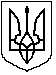 